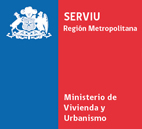 ACTA DE ACUERDO DE VENTA PARA SOLICITAR CAMBIO DE TRAMOD.S. N°1 (V Y U) 2011 Y SUS MODIFICACIONESCon fecha xx de xxxxx de 20xx, las partes firmantes acuerdan el precio de venta y forma de financiamiento de la vivienda a adquirir:El precio de la venta es UF ____,  que se enterará y paga:Con el equivalente a UF  ___, cantidad que corresponde al ahorro previo proveniente la Cuenta de Ahorro a Plazo para la Vivienda número ________________ abierta en el Banco ______Con el equivalente a UF _____ cantidad que corresponde al subsidio habitacionalCon el equivalente a UF ______ cantidad que corresponde al crédito hipotecario otorgado al compradorCon el equivalente a UF _____ cantidad en dinero efectivo.Esta acta de acuerdo se presenta ante Serviu Metropolitano para dar cumplimiento con lo señalado en el D.S. N°1 (V Y U) 2011, Articulo 64, en lo relativo a autorizar el cambio de tramo.Cabe señalar que los montos pueden variar en la respectiva escritura de compraventa, a excepción del señalado en el Ahorro previo.__________________________					____________________ Firma Comprador 								Firma VendedorRUT										RUT